PENGEMBANGAN BAHAN PEMBELAJARAN DENGAN MENGGUNAKAN BUKU BERGAMBAR SEBAGAI MEDIA PEMEROLEHAN BAHASA INDONESIA PADA SISWA KELAS I SD NEGERI 068074 MEDAN OLEH:JAINATUN NAIMAHNPM : 217015022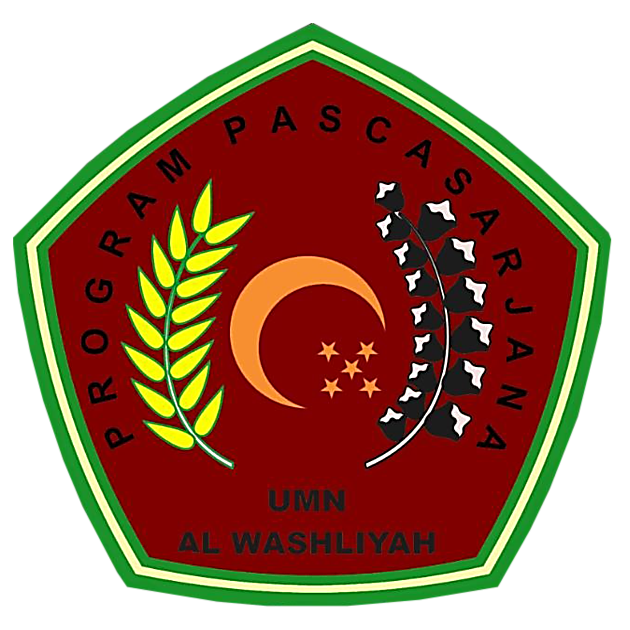 PROGRAM PASCASARJANAUNIVERSITAS MUSLIM NUSANTARAAL-WASHLIYAH MEDAN2022PENGEMBANGAN BAHAN PEMBELAJARAN DENGAN MENGGUNAKAN BUKU BERGAMBAR SEBAGAI MEDIA PEMEROLEHAN BAHASA INDONESIA PADA SISWA KELAS I SD NEGERI 068074 MEDAN TESISDiajukan  kepada Panitia Ujian Tesis Universitas Muslim Nusantara Al-Washliyah untuk Memenuhi Sebagian dari Syarat Memperoleh Gelar Magister Pendidikan dalam Bidang Pendidikan Bahasa Indonesia OLEH:JAINATUN NAIMAHNPM : 217015022PROGRAM PASCASARJANAUNIVERSITAS MUSLIM NUSANTARAAL-WASHLIYAH MEDAN2022